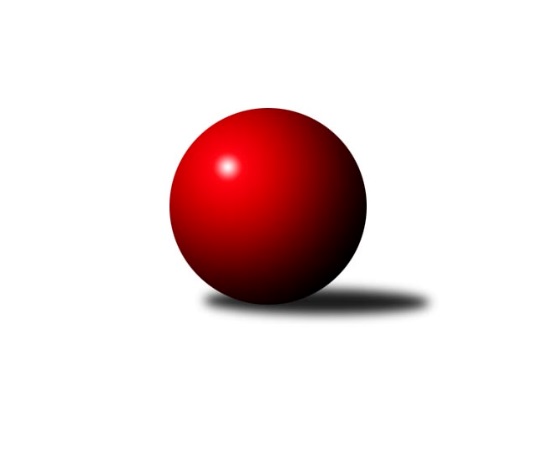 Č.1Ročník 2014/2015	13.9.2014Nejlepšího výkonu v tomto kole: 3511 dosáhlo družstvo: KK PSJ Jihlava2. KLM B 2014/2015Výsledky 1. kolaSouhrnný přehled výsledků:TJ Sokol Husovice	- KK Zábřeh	6:2	3317:3270	15.0:9.0	13.9.TJ Spartak Přerov	- TJ Horní Benešov ˝A˝	4:4	3344:3397	11.0:13.0	13.9.KK Blansko 	- TJ Opava˝A˝	4:4	3345:3341	10.5:13.5	13.9.Sokol Přemyslovice˝A˝	- TJ Rostex Vyškov ˝A˝	0:8	3039:3370	2.5:21.5	13.9.KK Slovan Rosice	- TJ Sokol Vracov	7:1	3405:3245	16.0:8.0	13.9.KK PSJ Jihlava	- TJ Třebíč	7:1	3511:3421	15.0:9.0	13.9.Tabulka družstev:	1.	TJ Rostex Vyškov ˝A˝	1	1	0	0	8.0 : 0.0 	21.5 : 2.5 	 3370	2	2.	KK Slovan Rosice	1	1	0	0	7.0 : 1.0 	16.0 : 8.0 	 3405	2	3.	KK PSJ Jihlava	1	1	0	0	7.0 : 1.0 	15.0 : 9.0 	 3511	2	4.	TJ Sokol Husovice	1	1	0	0	6.0 : 2.0 	15.0 : 9.0 	 3317	2	5.	TJ Opava˝A˝	1	0	1	0	4.0 : 4.0 	13.5 : 10.5 	 3341	1	6.	TJ Horní Benešov ˝A˝	1	0	1	0	4.0 : 4.0 	13.0 : 11.0 	 3397	1	7.	TJ Spartak Přerov	1	0	1	0	4.0 : 4.0 	11.0 : 13.0 	 3344	1	8.	KK Blansko	1	0	1	0	4.0 : 4.0 	10.5 : 13.5 	 3345	1	9.	KK Zábřeh	1	0	0	1	2.0 : 6.0 	9.0 : 15.0 	 3270	0	10.	TJ Třebíč	1	0	0	1	1.0 : 7.0 	9.0 : 15.0 	 3421	0	11.	TJ Sokol Vracov	1	0	0	1	1.0 : 7.0 	8.0 : 16.0 	 3245	0	12.	Sokol Přemyslovice˝A˝	1	0	0	1	0.0 : 8.0 	2.5 : 21.5 	 3039	0Podrobné výsledky kola:	 TJ Sokol Husovice	3317	6:2	3270	KK Zábřeh	Tomaš Žižlavský	145 	 139 	 145 	146	575 	 4:0 	 514 	 127	128 	 126	133	Jiří Flídr	Jan Machálek st.	136 	 162 	 157 	130	585 	 3:1 	 567 	 133	154 	 130	150	Václav Švub	Miroslav Vejtasa	125 	 127 	 161 	129	542 	 2:2 	 581 	 162	125 	 137	157	Josef Touš	Jakub Hnát	123 	 146 	 130 	119	518 	 3:1 	 492 	 120	136 	 131	105	Lukáš Horňák	David Plšek	120 	 149 	 121 	138	528 	 1:3 	 554 	 152	124 	 124	154	Josef Sitta	Jan Machálek ml. ml.	131 	 147 	 138 	153	569 	 2:2 	 562 	 144	127 	 144	147	Zdeněk Švubrozhodčí: Nejlepší výkon utkání: 585 - Jan Machálek st.	 TJ Spartak Přerov	3344	4:4	3397	TJ Horní Benešov ˝A˝	Marian Hošek	159 	 142 	 150 	136	587 	 2:2 	 577 	 139	152 	 144	142	Miroslav Petřek ml.	Petr Pavelka ml *1	134 	 119 	 129 	136	518 	 0:4 	 590 	 153	133 	 153	151	Kamil Kubeša	Jaroslav Krejčí	138 	 145 	 133 	127	543 	 2:2 	 587 	 161	143 	 159	124	Vladislav Pečinka	Jakub Pleban	158 	 133 	 136 	139	566 	 2:2 	 545 	 135	139 	 130	141	Zdeněk Černý	Milan Kanda	117 	 142 	 140 	148	547 	 2:2 	 544 	 136	123 	 156	129	Jaromír Hendrych ml.	Roman Goldemund	149 	 139 	 159 	136	583 	 3:1 	 554 	 147	146 	 130	131	Zbyněk Černýrozhodčí: střídání: *1 od 52. hodu Petr VáchaNejlepší výkon utkání: 590 - Kamil Kubeša	 KK Blansko 	3345	4:4	3341	TJ Opava˝A˝	Jakub Flek	131 	 145 	 136 	127	539 	 1:3 	 537 	 133	124 	 151	129	Milan Vaněk	Roman Flek	132 	 146 	 138 	137	553 	 1:3 	 565 	 134	133 	 155	143	Marek Hynar	Petr Michálek	174 	 133 	 126 	127	560 	 1.5:2.5 	 531 	 134	138 	 132	127	Bedřich Pluhař	Petr Havíř	141 	 151 	 125 	137	554 	 2:2 	 560 	 136	125 	 148	151	Petr Bracek	Martin Procházka	154 	 152 	 133 	140	579 	 3:1 	 596 	 148	146 	 173	129	Martin Marek	Martin Honc	148 	 120 	 141 	151	560 	 2:2 	 552 	 130	136 	 134	152	Petr Hendrychrozhodčí: Nejlepší výkon utkání: 596 - Martin Marek	 Sokol Přemyslovice˝A˝	3039	0:8	3370	TJ Rostex Vyškov ˝A˝	Pavel Močár	141 	 124 	 130 	137	532 	 1:3 	 563 	 140	135 	 136	152	Jiří Trávníček	Jan Sedláček	126 	 140 	 125 	109	500 	 0:4 	 563 	 128	150 	 139	146	Petr Pevný	Vojtěch Jurníček	134 	 123 	 132 	122	511 	 0:4 	 576 	 144	135 	 161	136	Jaromír Čapek	Zdeněk Peč	132 	 123 	 132 	117	504 	 1:3 	 558 	 125	136 	 157	140	Luděk Rychlovský	Jiří Zezulka st.	111 	 111 	 125 	133	480 	 0:4 	 561 	 133	154 	 134	140	Tomáš Procházka	Radek Grulich	138 	 122 	 126 	126	512 	 0.5:3.5 	 549 	 140	138 	 126	145	Eduard Vargarozhodčí: Nejlepší výkon utkání: 576 - Jaromír Čapek	 KK Slovan Rosice	3405	7:1	3245	TJ Sokol Vracov	Dalibor Matyáš	134 	 148 	 153 	149	584 	 3:1 	 550 	 122	161 	 127	140	Pavel Polanský ml. ml.	Jiří Zemek	170 	 172 	 141 	124	607 	 3:1 	 552 	 142	139 	 119	152	František Svoboda	Michal Hrdlička	143 	 121 	 155 	153	572 	 3:1 	 554 	 142	125 	 139	148	Tomáš Kordula	Ivo Fabík	148 	 150 	 150 	147	595 	 4:0 	 533 	 127	131 	 136	139	Petr Polanský	Petr Streubel st.	127 	 145 	 127 	121	520 	 3:1 	 490 	 118	116 	 118	138	Filip Kordula	Jiří Axman st.	124 	 135 	 134 	134	527 	 0:4 	 566 	 132	147 	 140	147	Jan Tužilrozhodčí: Nejlepší výkon utkání: 607 - Jiří Zemek	 KK PSJ Jihlava	3511	7:1	3421	TJ Třebíč	Jiří Partl	142 	 142 	 147 	143	574 	 2:2 	 570 	 149	146 	 141	134	Robert Pevný	Václav Rychtařík ml.	152 	 137 	 131 	146	566 	 2:2 	 548 	 134	139 	 141	134	Jiří Mikoláš	Daniel Braun	152 	 150 	 146 	148	596 	 3:1 	 568 	 128	132 	 145	163	Jan Dobeš	Jiří Ouhel *1	119 	 130 	 153 	130	532 	 1:3 	 555 	 136	148 	 138	133	František Caha	Stanislav Partl	146 	 168 	 142 	164	620 	 4:0 	 601 	 144	164 	 140	153	Petr Dobeš ml.	Tomáš Valík	153 	 148 	 169 	153	623 	 3:1 	 579 	 149	152 	 133	145	Václav Rypelrozhodčí: střídání: *1 od 37. hodu Jakub ZdražilNejlepší výkon utkání: 623 - Tomáš ValíkPořadí jednotlivců:	jméno hráče	družstvo	celkem	plné	dorážka	chyby	poměr kuž.	Maximum	1.	Tomáš Valík 	KK PSJ Jihlava	623.00	369.0	254.0	1.0	1/1	(623)	2.	Stanislav Partl 	KK PSJ Jihlava	620.00	397.0	223.0	3.0	1/1	(620)	3.	Jiří Zemek 	KK Slovan Rosice	607.00	383.0	224.0	2.0	1/1	(607)	4.	Petr Dobeš  ml.	TJ Třebíč	601.00	382.0	219.0	1.0	1/1	(601)	5.	Daniel Braun 	KK PSJ Jihlava	596.00	371.0	225.0	0.0	1/1	(596)	6.	Martin Marek 	TJ Opava˝A˝	596.00	392.0	204.0	3.0	1/1	(596)	7.	Ivo Fabík 	KK Slovan Rosice	595.00	389.0	206.0	1.0	1/1	(595)	8.	Kamil Kubeša 	TJ Horní Benešov ˝A˝	590.00	397.0	193.0	0.0	1/1	(590)	9.	Marian Hošek 	TJ Spartak Přerov	587.00	380.0	207.0	4.0	1/1	(587)	10.	Vladislav Pečinka 	TJ Horní Benešov ˝A˝	587.00	383.0	204.0	5.0	1/1	(587)	11.	Jan Machálek  st.	TJ Sokol Husovice	585.00	360.0	225.0	7.0	1/1	(585)	12.	Dalibor Matyáš 	KK Slovan Rosice	584.00	388.0	196.0	3.0	1/1	(584)	13.	Roman Goldemund 	TJ Spartak Přerov	583.00	382.0	201.0	4.0	1/1	(583)	14.	Josef Touš 	KK Zábřeh	581.00	356.0	225.0	3.0	1/1	(581)	15.	Václav Rypel 	TJ Třebíč	579.00	354.0	225.0	1.0	1/1	(579)	16.	Martin Procházka 	KK Blansko 	579.00	392.0	187.0	1.0	1/1	(579)	17.	Miroslav Petřek  ml.	TJ Horní Benešov ˝A˝	577.00	359.0	218.0	2.0	1/1	(577)	18.	Jaromír Čapek 	TJ Rostex Vyškov ˝A˝	576.00	366.0	210.0	2.0	1/1	(576)	19.	Tomaš Žižlavský 	TJ Sokol Husovice	575.00	369.0	206.0	2.0	1/1	(575)	20.	Jiří Partl 	KK PSJ Jihlava	574.00	378.0	196.0	3.0	1/1	(574)	21.	Michal Hrdlička 	KK Slovan Rosice	572.00	369.0	203.0	0.0	1/1	(572)	22.	Robert Pevný 	TJ Třebíč	570.00	385.0	185.0	1.0	1/1	(570)	23.	Jan Machálek ml.  ml.	TJ Sokol Husovice	569.00	402.0	167.0	3.0	1/1	(569)	24.	Jan Dobeš 	TJ Třebíč	568.00	375.0	193.0	3.0	1/1	(568)	25.	Václav Švub 	KK Zábřeh	567.00	363.0	204.0	5.0	1/1	(567)	26.	Jakub Pleban 	TJ Spartak Přerov	566.00	374.0	192.0	3.0	1/1	(566)	27.	Jan Tužil 	TJ Sokol Vracov	566.00	375.0	191.0	1.0	1/1	(566)	28.	Václav Rychtařík  ml.	KK PSJ Jihlava	566.00	383.0	183.0	1.0	1/1	(566)	29.	Marek Hynar 	TJ Opava˝A˝	565.00	373.0	192.0	3.0	1/1	(565)	30.	Petr Pevný 	TJ Rostex Vyškov ˝A˝	563.00	360.0	203.0	1.0	1/1	(563)	31.	Jiří Trávníček 	TJ Rostex Vyškov ˝A˝	563.00	360.0	203.0	2.0	1/1	(563)	32.	Zdeněk Švub 	KK Zábřeh	562.00	376.0	186.0	2.0	1/1	(562)	33.	Tomáš Procházka 	TJ Rostex Vyškov ˝A˝	561.00	363.0	198.0	4.0	1/1	(561)	34.	Martin Honc 	KK Blansko 	560.00	350.0	210.0	1.0	1/1	(560)	35.	Petr Bracek 	TJ Opava˝A˝	560.00	363.0	197.0	3.0	1/1	(560)	36.	Petr Michálek 	KK Blansko 	560.00	366.0	194.0	4.0	1/1	(560)	37.	Luděk Rychlovský 	TJ Rostex Vyškov ˝A˝	558.00	359.0	199.0	0.0	1/1	(558)	38.	František Caha 	TJ Třebíč	555.00	359.0	196.0	3.0	1/1	(555)	39.	Zbyněk Černý 	TJ Horní Benešov ˝A˝	554.00	361.0	193.0	3.0	1/1	(554)	40.	Tomáš Kordula 	TJ Sokol Vracov	554.00	364.0	190.0	3.0	1/1	(554)	41.	Josef Sitta 	KK Zábřeh	554.00	368.0	186.0	3.0	1/1	(554)	42.	Petr Havíř 	KK Blansko 	554.00	378.0	176.0	6.0	1/1	(554)	43.	Roman Flek 	KK Blansko 	553.00	383.0	170.0	5.0	1/1	(553)	44.	František Svoboda 	TJ Sokol Vracov	552.00	362.0	190.0	4.0	1/1	(552)	45.	Petr Hendrych 	TJ Opava˝A˝	552.00	370.0	182.0	6.0	1/1	(552)	46.	Pavel Polanský ml.  ml.	TJ Sokol Vracov	550.00	357.0	193.0	4.0	1/1	(550)	47.	Eduard Varga 	TJ Rostex Vyškov ˝A˝	549.00	353.0	196.0	1.0	1/1	(549)	48.	Jiří Mikoláš 	TJ Třebíč	548.00	378.0	170.0	3.0	1/1	(548)	49.	Milan Kanda 	TJ Spartak Přerov	547.00	350.0	197.0	4.0	1/1	(547)	50.	Zdeněk Černý 	TJ Horní Benešov ˝A˝	545.00	379.0	166.0	3.0	1/1	(545)	51.	Jaromír Hendrych ml. 	TJ Horní Benešov ˝A˝	544.00	351.0	193.0	5.0	1/1	(544)	52.	Jaroslav Krejčí 	TJ Spartak Přerov	543.00	346.0	197.0	0.0	1/1	(543)	53.	Miroslav Vejtasa 	TJ Sokol Husovice	542.00	363.0	179.0	2.0	1/1	(542)	54.	Jakub Flek 	KK Blansko 	539.00	362.0	177.0	12.0	1/1	(539)	55.	Milan Vaněk 	TJ Opava˝A˝	537.00	381.0	156.0	10.0	1/1	(537)	56.	Petr Polanský 	TJ Sokol Vracov	533.00	355.0	178.0	7.0	1/1	(533)	57.	Pavel Močár 	Sokol Přemyslovice˝A˝	532.00	365.0	167.0	6.0	1/1	(532)	58.	Bedřich Pluhař 	TJ Opava˝A˝	531.00	358.0	173.0	3.0	1/1	(531)	59.	David Plšek 	TJ Sokol Husovice	528.00	368.0	160.0	7.0	1/1	(528)	60.	Jiří Axman  st.	KK Slovan Rosice	527.00	379.0	148.0	4.0	1/1	(527)	61.	Petr Streubel  st.	KK Slovan Rosice	520.00	355.0	165.0	3.0	1/1	(520)	62.	Jakub Hnát 	TJ Sokol Husovice	518.00	361.0	157.0	4.0	1/1	(518)	63.	Jiří Flídr 	KK Zábřeh	514.00	355.0	159.0	4.0	1/1	(514)	64.	Radek Grulich 	Sokol Přemyslovice˝A˝	512.00	327.0	185.0	2.0	1/1	(512)	65.	Vojtěch Jurníček 	Sokol Přemyslovice˝A˝	511.00	365.0	146.0	10.0	1/1	(511)	66.	Zdeněk Peč 	Sokol Přemyslovice˝A˝	504.00	345.0	159.0	2.0	1/1	(504)	67.	Jan Sedláček 	Sokol Přemyslovice˝A˝	500.00	359.0	141.0	4.0	1/1	(500)	68.	Lukáš Horňák 	KK Zábřeh	492.00	356.0	136.0	16.0	1/1	(492)	69.	Filip Kordula 	TJ Sokol Vracov	490.00	342.0	148.0	8.0	1/1	(490)	70.	Jiří Zezulka st. 	Sokol Přemyslovice˝A˝	480.00	353.0	127.0	11.0	1/1	(480)Sportovně technické informace:Starty náhradníků:registrační číslo	jméno a příjmení 	datum startu 	družstvo	číslo startu
Hráči dopsaní na soupisku:registrační číslo	jméno a příjmení 	datum startu 	družstvo	Program dalšího kola:2. kolo20.9.2014	so	10:00	TJ Horní Benešov ˝A˝ - TJ Třebíč	20.9.2014	so	10:00	TJ Opava˝A˝ - KK PSJ Jihlava	20.9.2014	so	10:00	TJ Sokol Vracov - KK Blansko 	20.9.2014	so	10:00	TJ Rostex Vyškov ˝A˝ - TJ Sokol Husovice	20.9.2014	so	11:30	TJ Spartak Přerov - Sokol Přemyslovice˝A˝	20.9.2014	so	15:30	KK Zábřeh - KK Slovan Rosice	Nejlepší šestka kola - absolutněNejlepší šestka kola - absolutněNejlepší šestka kola - absolutněNejlepší šestka kola - absolutněNejlepší šestka kola - dle průměru kuželenNejlepší šestka kola - dle průměru kuželenNejlepší šestka kola - dle průměru kuželenNejlepší šestka kola - dle průměru kuželenNejlepší šestka kola - dle průměru kuželenPočetJménoNázev týmuVýkonPočetJménoNázev týmuPrůměr (%)Výkon1xTomáš ValíkJihlava6231xTomáš ValíkJihlava109.786231xStanislav PartlJihlava6201xStanislav PartlJihlava109.256201xJiří ZemekRosice6071xJiří ZemekRosice109.146071xPetr Dobeš ml.Třebíč6011xJaromír ČapekVyškov A108.195761xMartin MarekOpava A5961xKamil KubešaHor.Beneš.A107.235901xDaniel BraunJihlava5961xIvo FabíkRosice106.98595